روزشمارتمرین و حفظقرآنتألیف:دکتر یحیی عبدالرزاق الغوثانیترجمه و نگارش:واحد ترجمه نشر احسانبسم الله الرحمن الرحيمفهرست مطالبفهرست مطالب	‌أروزشمار تمرین و حفظ قرآن کریم	‌جحضور محترم ولی قرآن‌آموز	‌هتعهدنامه	‌ومقدمه	1گفتگویی صمیمانه با اولیای قرآن‌آموزان	3ولی محترم قرآن‌آموز	3برنامهی ویژهی مدیران نهادها و کانون‌های حفظ قرآن	5برنامهی ویژهی مربیان قرآن	7مربی محترم تحفیظ قرآن کریم	7قواعد مهم حفظ قرآن کریم	9بهترین شیوهی حفظ قرآن کریم	11آموزش‌ها و یادآوری‌های لازم برای تمرین و تکرار	1و نگهداری حفظ قرآن کریم	1جدول آزمون‌های حفظ قرآن	56جدول آزمون‌های نگهداری حفظ	58جدول آزمون‌های نگهداری حفظ	59جدول آزمون‌های نگهداری حفظ	60جدول سوره‌های قرآن و تعداد آیات آن‌ها	61جدول آغاز جزءهای قرآن که به حفظ آن‌ها کمک می‌کند	67یکی از دعاهای ختم قرآن	68(این دعا در سنت وارد نشده است و به عنوان یکی از دعاهای پیشنهادی است برای کسانی که دعا حفظ نیستند)	68روزشمار تمرین و حفظ قرآن کریمقابل استفاده برای همهی گروه‌های سنی در همهی کانون‌هاو نهادهای تحفیظ قرآنکریم و به صورت خودآموز* عنوان متن: السجلّ الیومیّ لمتابعة حفظ القرآن الکریم ومراجعته* تهیه و تنظیم: د. یحیی عبدالرّزاق الغوثاني* ترجمه و نگارش: واحد ترجمۀ انتشارات احسانحضور محترم ولی قرآن‌آموزسلام بر شما! سپاسگزاریم که فرزندان‌تان را برای گذرانیدن دورهی حفظ قرآنکریم نزد ما فرستاده‌اید. لطفاً موارد ذیل را که باید فرزند شما در طول برگزاری این دوره رعایت کند، ملاحظه و امضاء بفرمایید:1) فرزند شما باید در داخل کلاس و خارج از کلاس رفتار و کرداری نیکو و درخورِ اهل قرآن داشته باشد.2) همواره حاضر باشد و هرگز غیبت (غیاب) نکند، مگر آن که ناگزیر گردد، و در آن صورت روز بعد برای ما بنویسید که فرزندان‌تان به چه علت غیبت داشته است، تا ما بتوانیم آن را به نحو مقتضی پیگیری کنیم.3) همواره با ظاهری آراسته لباس متناسب با دوره و هماهنگ با موازین اسلامی آمد و شد کند.4) همه روزه این دفتر روزشمار را همراه داشته باشد تا ما و شما بتوانیم پیشرفت کار وی را دنبال کنیم.5) آموزه‌ها و توصیه‌های مربی قرآن را رعایت کند.6) تمرین و حفظ آیات و سُورهای قرآنکریم را مطابق برنامهی دوره دنبال کند.با تشکر مجدد از توجه و عنایت شمامربی قرآنمقدمهالحمد لله الذي علَّم بالقلم. علَّم الإنسانَ ما لَم يعلم، والصَّلاة والسَّلام الأتمان الأكملان، على سيدنا محمد، وعلى آله وصحبه أجمعين.دفتری که در دست دارید، یک روزشمار است که می‌تواند پاسخگوی نیاز نهادها و کانون‌های تحفیظ قرآنکریم در سراسر جهان بوده باشد، و تا آنجا که امکان داشته است، ساده و بی‌پیرایه نگارش یافته است، تا کارکردن با آن برای مربیان قرآن و اولیاء قرآن‌آموزان و خود قرآن‌آموزان آسان باشد، زیرا مسئله مهم پیگیری تمرین و حفظ قرآنکریم درخورِ آن است که در چارچوب یک نظام تشکیلاتی سه نفره سازمان یابد.نگارنده، در اثنای بازدیدهای مکرر از کلاس‌های حفظ قرآن، به گونه‌ای ملموس و محسوس، دریافته است که یکی از بهترین وسائل کمک آموزشی در راستای کارآیی تمرین و حفظ قرآنکریم و فعالیت مُثمرثمر قرآن‌آموزان، همین دفتر روزشمار، و پیگری ثبت روزانه پیشرفت حفظ قرآن در آن است، تا در پرتوِ آن همه روزه، کار تمدن و حفظ قرآن‌آموزان به طور هماهنگ زیرنظر مربیان قرآن و اولیاء قرآن‌آموزان دنبال شود؛ و برای تحقق این منظور دفتر روزشمار حاضر تهیه و تنظیم گردید.این دفتر به صورتی انعطاف‌پذیر تهیه شده است که برای همهي محافل و نهادها و کانون‌های تحفیظ قرآنکریم در سراسر جهان اعم از کشورهای عربی و اروپایی و افریقایی با همه اختلاف روش‌ها و شیوه‌هایی که دارند به کار آید.در اینجا مراتب سپاس و قدردانی خود را از برادر مهربانم، استاد ملهم الرغبان که در طراحی و اجرا و تدوین این دفتر در این قالب ساده و بی‌پیرایه و کار آمد، مرا یاری رسانیده است، ابراز می‌دارم.همچنین در این پیشگفتار بر این مطلب تاکید می‌کنم که استفاده از این دفتر روزشمار، بدون رعایت نکات ذیل، مُثمر نخواهد بود:1) قرآن‌آموزان باید همه روزه دفتر روزشمار خودشان را با خود به کلاس ببرند.2) مربیان قرآن باید همه روزه اطلاعات مربوطه را در دفتر ثبت کنند.3) اولیاء قرآن‌آموزان باید همه روزه از میزان پیشرفت فرزندان‌شان جویا شوند، و با آگاهی کامل دفتر را امضاء کنند، و پیوسته یادداشت‌ها و پیشنهادات خودشان را با مربیان قرآن رد و دل کنند.4) مدیران نهادها و کانون‌ها باید آموزش‌های لازم را به هر سه گروه قرآن‌آموزان و مربیان قرآن و اولیای قرآن‌آموزان ارائه دهند، و وظایف آنان را برایشان تشریح کنند.پیشاپیش، از همهی کسانی که افزایش یا کاهش مطالب و مواردی را که در این دفتر بهتر بیابند، و ما را با پیشنهاد و راهنمایی خودشان سرافراز فرمایند، سپاسگزاریم، و از خداوند سبحان می‌طلبیم که این طرح را کارآمد سازد و موفق گرداند، و لغزش‌های گذشته و آینده ما را رفع و رجوع فرماید؛ «إِنَّهُ سَمِيْعٌ مُجِيْب».جده – 24 / 1 / 1422 = 18 / 14 / 2001د. یحیی بن عبدالرزاق الغوثانیگفتگویی صمیمانه با اولیای قرآن‌آموزانولی محترم قرآن‌آموزسلام بر شماهر فرد انسان، در تکاپوی زندگانی در این جهان، با تمام توان می‌کوشد تا به خوشبختی دست یابد؛ در عین حال، بسیاری از مردم در مسیر دستیابی به این خوشبختی به بیراهه می‌روند، اما انسان باایمان، نیک می‌داند که خوشبختی و سعادت – به تمام معنای کلمه – در آن است که خداوند متعال از او خُشنود باشد، با این حساب کاری بزرگتر و برتر از آن نیست که شما فرزندان‌تان را به کانون‌های خوشبختی و کامیابی و باغستان‌های بهشت روی زمین یعنی کلاس‌های تحفیظ قرآنکریم بفرستید.پیامبر اکرمص فرموده اند: «آنگاه که فرزند آدم بمیرد، نامهی عمل وی درهم پیچیده گردد، به جز از سه ناحیه: صدقات جاریه، دانش‌های سودمند، و فرزند شایسته‌ای که دعای خیرش بدرقهی راه او باشد». همچنین رسول اعظمص والدین حافظان قرآنکریم را به تاج کرامت در روز قیامت مژده دادند، آنجا که فرموده اند: «هر آنکس که قرآن را فرا گیرد و در راستای مفاد آن عمل کند، خداوند در روز قیامت والدین او را تاج کرامت بر سر نهد، تاجی درخشان‌تر از آفتاب نیمروز این جهان که به درون اتاق‌ها می‌تابد». از این قرار در بارهی پدر و مادری که دست به چنین اقدام مبارکی می‌زنند، نظر شما چیست؟بنابراین، از حضور شما تقاضا می‌کنیم که نکات ذیل را همواره مد نظر داشته باشید:1- آموزش قرآن فرزندان‌تان را بالاترین اولیت زندگانی خویش قرار دهید، و آن را کم اهمیت‌تر از دروس و تکالیف مدرسه‌ای آنان تلقی نکنید.2- فرزندان‌تان را در جهت شرکت منظم در کلاس‌های حفظ قرآن از طریق فراهم‌کردن شرایط مادی و معنوی و تشویق آنان بر پیگیری آموزش و حضور مستمر در کلاس، یاری فرمایید.3- میزان حفظ قرآن فرزندان‌تان را به طور روزانه دنبال کنید، و در صورت لزوم، می‌توانید این کار را به عهدهی برادر یا خواهر بزرگتر فرزند قرآن‌آموزتان بگذارید.4- در خصوص تماشای تلویزیون، فرزندان‌تان را راهنمایی کنید، و ترتیبی بدهید که این امر با گزینش دقیق و با دلسوزی و مواظبت و مراقبت انجام بگیرد؛ زیرا در غیر این صورت بیشتر وقت و عمر فرزندان‌تان با پیگیری فیلم‌ها و سریال‌های تلویزیونی تلف خواهد شد.5- اگر می‌خواهید فرزند قرآن‌آموزتان در کار حفظ قرآن موفق گردد، ناگزیر باید به طور جدی و کارآمد با مربیان قرآن تشریک مساعی نمایید، و از طریق این دفتر روزشمار که رابط میان شما و مربی قرآن فرزندتان است، پیشرفت فرزندتان را در امر حفظ قرآن زیر نظر بگیرید؛ و انتظار داریم که تمامی اطلاعات ثبت‌شده در دفتر روزشمار را به دقت دنبال کنید، و یادداشت‌های روزانه و هفتگی و ماهانهی مربیان قرآن را در ارتباط با پیشرفت حفظ قرآن فرزندتان مورد توجه قرار دهید.خداوند فضل و رحمت و هدایت و حمایت خودش را شامل حال شما گرداند.با تشکر فراوان از شما و با قدرداری از زحمات شمابرنامهی ویژهی مدیران نهادها و کانون‌های حفظ قرآن متناوباً در اثنای تدریس، در کلاس حفظ قرآن حضور یابد، و شیوه آموزش و کلاس‌داری مربیان قرآن را مورد ارزشیابی قرار دهد، و ضمناً دست کم هفته‌ای یک بار نحوهی استفاده از دفتر روزشمار را تحت نظر بگیرد.2- دفتر روزشمار قرآن‌آموزان را وارسی کند، و موارد لازم را در آن یادداشت کند و امضا کند.3- با اولیای قرآن‌آموزان روابط مؤثر و مطلوب داشته باشد.4- مدرسان قرآن را در ارتباط با اصول و مبانی علمی، عملی و فنی() توجیه کنند، از جمله موارد ذیل:الف) یادداشت‌هایشان دقیق باشد.ب) نسبت به همهی مسائل و رویدادهایی که در کلاس می‌گذرد، آگاه باشد.ج) سطح فهم و میزان کارآیی ذهن قرآن‌آموزان را درک کند.د) تا حد امکان، مطالبی را که آموزش می‌دهد، ساده کند.هـ) مطالب خودش را با وضع مطلوبی به قرآن‌آموزان منتقل نماید.5- از مربیان قرآن بخواهد که جدول‌های مخصوص مربوط به قرآن‌آموزان و میزان پیشرفت و فراگیری آنان و مخصوصاً گزارش‌های ماهانه را به طور منظم پُر کنند، و در گزارش‌های‌شان دقت فراوان داشته باشند.برنامهی ویژهی مربیان قرآنمربی محترم تحفیظ قرآن کریم1- شما باید باور داشته باشید که یادداشت و ثبت در دفاتر بخش عمدهی کار شماست، و اهمیت آن کمتر از آموزش قرآن‌آموزان نیست.2- برای قرآن‌آموزتان در خانهی مربوط به حفظ جدید، نام سوره‌ای را که باید برای فردا حفظ کند، و همچنین در خانهی مربوط به تکرار محفوظات پیشین وی بنویسید، و فراموش نکنید که داخل مربع مخصوص به آن علامت () را بگذارید.3- در نظر داشته باشید که قرآن‌آموزان امانت‌هایی هستند که به شما سپرده شده‌اند، و در ارتباط با این امانت‌ها همواره خدا را مد نظر داشته باشید، تا عمل شما شایسته و پذیرفته درگاه حق تعالی گردد.4- جدول‌های ارزشیابی روزانهی پیشرفت حفظ قرآنکریم در مناطق مختلف متفاوت است، در عین حال، می‌توان جدولی را پیشنهاد کرد که تا حدود زیادی مشترک باشد: عالی؛ برای قرآن‌آموزی که تکلیف روزانه‌اش را صحیح قرائت کند، و دو بار یا کمتر اشتباه داشته باشد. خیلی خوب؛ برای قرآن‌آموزی که تکلیف روزانه‌اش را صحیح قرائت کند، و 3 یا 4 اشتباه داشته باشد. خوب؛ برای قرآن‌آموزی که تکلیف روزانه‌اش را صحیح قرائت کند، و 5 اشتباه داشته باشد. حفظ نکرده؛ برای قرآن‌آموزی که تکلیف روزانه‌اش را صحیح قرائت کند، و 6 اشتباه یا بیشتر داشته باشد.5- در جدول آزمون‌های هفتگی و ماهانه به جای چهار درجه فوق، پنج درجهی ذیل را در نظر می‌گیریم که معادل نمرات زیر بر مبنای 100 می‌باشد:- عالی: از 90 تا 100.- خیلی خوب: از 80 تا 89.- خوب: از 65 تا 79.- قابل قبول: از 50 تا 64.- غیر قابل قبول: پایین‌تر از 50.قواعد مهم حفظ قرآن کریمقرآن‌آموز گرامی؛ مهمترین قواعد اساسی را که ان‌شاء الله تعالی می‌تواند در امر حفظ قرآنکریم به شما کمک بکند، به شرح ذیل تقدیم می‌نماییم:1- اخلاص رمز موفقیت و شمول عنایت خداوند متعال است، برآن مواظبت داشته باشید.2- حفظ در کودکی و نوجوانی همانند نقش بر سنگ است، به این مطلب توجه داشته باشد.3- برای حفظ قرآن وقت مناسبی را انتخاب کنید.4- قرائت با تجوید و آهنگ قرائت و زمزمهی قرآن بسیار به شما کمک می‌کند.5- همواره از یک چاپ قرآن استفاده‌کردن آیات قرآن را در ذهن شما ثابت نگاه می‌دارد.6- تصحیح قرائت نزد مربی قرآن را بر حفظ قرآن مقدم بدارید.7- ایجاد ارتباط میان آیات و تمرین وصل‌کردن آن‌ها به یکدیگر به حفظ بادوام می‌انجامد.8- تکرار و مداومت آن, حفظ قرآن شما را از فراموشی و پاک‌شدن آن از ذهن شما را مصون و محفوظ می‌دارد.9- حفظ روزانه به طور منظم و پیوسته، بهتر از حفظ پراکنده و گسسته است.10- حفظ کُند و آرام بهتر از حفظ تُند و شتابزده است.11- تمرکز بر همانندی آیات و عبارات قرآنی از اشتباه در حفظ جلوگیری می‌کند.12- با مربی حافظ قرآن و تجوید دان کار کنید.13- در اثنای حفظ با دقت روی آیات نگاه کنید تا آیات در ذهن شما ثبت شوند.14- قرائت قرآن را با عمل به قرآن همراه کنید، و در طاعت و عبادت و ترک معصیت بکوشید.15- تکرار و تمرین منظم و پیوسته محفوظات ما را تثبیت می‌کند و در ذهن شما جایگیر می‌کند.16- فراگیری کامل مفاهیم آیات راهی به سوی حفظ تکامل یابنده است.17- انگیزهی شما برای حفظ قرآن باید قوی باشد و تمایل درونی و همت بلند شما بسیار کارساز خواهد بود.18- با خواندن دعای حفظ به درگاه خداوند نیایش کنید و از او یاری بجویید.بهترین شیوهی حفظ قرآن کریمدر پرتو قواعدی که باهم مرور کردیم، امیدواریم شما قرآن‌آموز گرامی با ما همراه باشید تا باهم گام‌های بعدی را آرام آرام برداریم، و در نهایت دقت آن‌ها را اجرا کنیم:1- بکوشید یک نسخهی خوب از قرآنکریم برای خودتان تهیه کنید، به هراندازه‌ای که دلخواه شماست، و دیگر هیچگاه آن را عوض نکنید.2- بکوشید جایگاه مشخصی را برای حفظ قرآن خودتان با رعایت نکات ذیل تدارک کنید:الف) آمادگی روحی و روانی، با نیت پاک و تمایل درونی به اجر و ثواب.ب) با وضوبودن و طهارت کامل‌داشتن و پیراستگی از موانع قبولی نماز.ج) نشستن در مکانی که روح و روان شما در آنجا آسوده و در امان باشد، مانند مسجد.د) بهتر است جایگاه حفظ قرآن پُر نقش و نگار نباشد.هـ) رو به قبله، با خضوع و خشوع، و با طمأنینه و وقارنشستن.3- ابتدا -  اگر این تعبیر درست باشد – خودتان را گرم کنید و برای حفظ قرآن آماده شوید، به این ترتیب که پیش از شروع حفظ‌کردن چند صفحه از قرآن را از روی مصحف یا از بر قرائت کنید، و به گونه‌ای آهنگین آن‌ها را زمزمه کنید، به طوری که صدای خودتان را بشنوید، نه تُند و نه کُند به این کار تأثیر به سزایی در آمادگی روحی و روانی شما خواهد داشت.4- پس از حدود 10 تا 15 دقیقه که خودتان را گرم کردید و آمادگی روحی و روانی پیدا کردید، در درون خودتان تمایل فراوانی به حفظ قرآن احساس خواهید کرد.5- در اینجا مرحله مهمی آغاز می‌شود، باید با دقت فراوان نگاهتان را بر روی آیات قرآنی متمرکز گردانید، و تصور کنید که چشمان شما یک دوربین عکاسی است و شما می‌خواهید از این صفحه از قرآنکریم از آهنگ و تصویر آن عکسبرداری کنید.6- چشمان‌تان را خوب باز کنید؛ ذهن‌تان را هرگونه اشتغال دیگر فارغ کنید، و همراه با نگاه دقیق نخسیتن آیهی صفحه را با صدایی قابل شنیدن و با رعایت تجوید، به طور صحیح و دقیق سه بار یا بیشتر یا بیشتر بخوانید، تا ذهن شما به طول کامل آن را فرا گیرد، آنگاه چشمانتان را ببندید، و جایگاه کلمه به کلمهی آن آیه را در ذهنتان مجسم کنید و آیه را  با چشم بسته  قرائت کنید.7- حالا دوباره چشمان‌تان را باز کنید، و همان آیه را از روی مصحف بخوانید، تا مطمئن بشوید که آیه را درست حفظ کرده‌اید، و اگر صد در صد اطمینان یافتید که آیه را درست حفظ کرده‌اید، چشمان‌تان را ببندید، و برای آخرین بار آیه را قرائت کنید، با این ترتیب، شما آن آیه را آن‌چنان در ذهنتان زده‌اید که به اذن خداوند متعال امکان ندارد زوال بپذیرد.8- پس از آن بلافاصله به سراغ آیهی بعدی بروید، و همان مراحلی را که برای آیهی قبلی طی کردید برای این آیه نیز طی کنید، آگر آیه نظرتان طولانی آمد، آن را به چند قسمت با رعایت مواضع وقف درست و نیکو و با توجه به مفاهیم عبارات تقسیم کنید؛ آنگاه بارها و بارها تکرار کنید تا به طور کامل در ذهنتان نقش پذیرد.9- حالا به ایجاد ارتباط بین آن دو آیه‌ای که حفظ کرده‌اید بپردازید، به این ترتیب که مصحف را بگشایید و با دقت به آخر آیهی اولی نگاه کنید، و به سرعت  بدون هیچ وقفه‌ای  آن را به اولِ آیهی دومی وصل کنید، و این کار را دست کم پنج بار تکرار کنید.***          آمادگی روحی و روانی             گرم‌کردن حافظه                تمرکز بر مصحف             تکرار و تمرین                     ایجاد ارتباطآموزش‌ها و یادآوری‌های لازم برای تمرین و تکرار
و نگهداری حفظ قرآن کریماینک که خداوند متعال با ختم کتاب و حفظ کل قرآن شما را مشمول عنایت و کرامت خویش قرار داده است، این نعمت بزرگ و منت پرارج پروردگار بر شماست، و همواره مد نظر داشته باشید که شما در زمرهی حاملان این امانت الهی جای گرفته‌اید. بنابراین، از تنبلی و کوتاهی در تکرار و تمرین سخت برحذر باشید، زیرا در واقع به مرحله‌ای پای نهاده‌اید که نسبت به مرحلهی آغازین اهمیتش دوچندان است.چنان مپندارید که تکرار و تمرین فقط مربوط به مرحله بعد از اتمام حفظ قرآن است، تکرار و تمرین از آغاز کار حفظ قرآن همزمان با آن پیوسته درکار است، و برنامهی قرآن‌آموزان از ابتدای شروع به حفظ قرآن باید به دو بخش افزایش حفظ, و تکرار محفوظات تقسیم شود، اما وقتی که شما حفظ کل قرآن را به پایان می‌برید، تکرار و تمرین سمت و سوی دیگری به خود می‌گیرد، و نباید از مفاد و مضمون حدیث نبویص غفلت کنید که فرموده اند: «با قرآن پیوسته تجدید عهد کنید، سوگند به آن که جانم در دست اوست، قرآن گریزپای‌تر از اُشترانی است که همواره در پی افسار گسیختن و گریختن اند!»(). 1- در هر گامی که در مسیر زندگانی برمی‌دارید، خلوص نیت را از دست ندهید، اخلاص رمز موفقیت و برخورداری از عنایت الهی است.2- از گناهان به هر شکل و نوع به ویژه گناهان چشم و گوش بپرهیزید، زیرا چشم و گوش تعیین‌کنند‌ترین دریچه‌های قلب انسان اند.3- برای خود یک دوست باایمان و خداترس انتخاب کنید که در راه حفظ قرآن و نگهداری محفوظات‌تان دستیار شما باشد، و بتوانید با او به طور روزانه در مسیر حفظ قرآن کار کنید.4- از تماشای بی‌رویهی تلویزیون و دنبال‌کردن فیلم‌ها و سریال‌های ناهنجار برحذر باشید که نقش قرآن را از قلب شما پاک می‌کنند، و به جای آن تخم شهوت‌ها و هوس‌ها را می‌کارند.5- تکرار و تمرین بسیار را به ویژه در مرحلهی نخستین ختم قرآن کریم از دست ندهید و نظام تمرین و تکرار روزانه را دنبال کنید.6- فرصت‌های شب‌زنده‌داری و نمازهای نافلهی شب‌های ماه مبارک رمضان را برای تکرار و تمرین حفظ قرآن در حال نماز غنیمت بشمارید که بسیار سودمند است.7- هرازگاهی از محفوظات قرآنی خودتان بازدیدی به عمل بیاورید، به ویژه از آخرین صفحهی هر سوره که بسیاری از حافظان قرآن از بابت نگهداری حفظ آن‌ها شکایت دارند، حفظ این قسمت‌ها را از سر بگیرید و بار دیگر آن‌ها را حفظ کنید.8- در اثنای تکرار و تمرین محفوظات قرآنی خودتان بکوشید تا با مفاهیم آیات ارتباط برقرار کنید، و سعی کنید هربار که مجدداً آیات را تکرار می‌کنید بر دانش و آگاهی شما نسبت به معانی و مفاد آن آیات افزایش یابد.9- یک نسخه از قرآن کریم را همواره در کیف اختصاصی خودتان داشته باشید که در سفر و اقامت هیچگاه از شما دور نشود، قرآن تنها دوست صمیمی شماست و سزاوار است که مراتب دوستی او را پاس بدارید.10- از خواندن مجلات بی‌بندوبار و دارای تصویرهای مبتذل بپرهیزید، و حتی به قصد باخبرشدن از چند و چون آن‌ها چنین مجلاتی را ورق نزنید، زیرا که اخلاق شما را فاسد می‌گردانند و عمر و وقت شما را تلف می‌کنند.11- همواره با امور و مسائل والا و ارزشمند بیاندیشید، و ذهن و فکر خودتان را به مسائل و کارهای پیش پا افتاده مشغول نسازید.12- حساب هریک دقیقه از وقت خودتان را داشته باشید، و مراقبت و مواظبت کنید که آن را کجا می‌گذرانید؟ در چه ارتباطی؟ و با چه کسی که برای یک انسان با ایمان وقت از طلا گرانبهاتر است.13- بسیار ذکر خدا بگویید؛ مثلاً کلمهی توحید (لا إله إلا الله) را تکرار کنید، بر پیامبر اکرمص درود بفرستید، استغفار کنید، چنان‌چه در احادیث صحیح فراوان توصیه شده است، و چه نیکوست که روز خودتان را با ذکر خدا به پایان ببرید و با یاد خدا به خواب بروید.خداوند ما و شما را مشمول هدایت و حمایت خویش قرار دهد().* يادداشت استاد قرآن:...........................................................................* یادداشت ولی قرآن‌آموز:.....................................................................* یادداشت مدیر کانون قرآن:............................................................................................................................... امضاء:..............................                                                                                        تعداد روزهای غیبت:* يادداشت استاد قرآن:...........................................................................* یادداشت ولی قرآن‌آموز:.....................................................................* یادداشت مدیر کانون قرآن:............................................................................................................................... امضاء:..............................                                                                                        تعداد روزهای غیبت:* يادداشت استاد قرآن:...........................................................................* یادداشت ولی قرآن‌آموز:.....................................................................* یادداشت مدیر کانون قرآن:............................................................................................................................... امضاء:..............................                                                                                        تعداد روزهای غیبت:* يادداشت استاد قرآن:...........................................................................* یادداشت ولی قرآن‌آموز:.....................................................................* یادداشت مدیر کانون قرآن:............................................................................................................................... امضاء:..............................                                                                                        تعداد روزهای غیبت:* يادداشت استاد قرآن:...........................................................................* یادداشت ولی قرآن‌آموز:.....................................................................* یادداشت مدیر کانون قرآن:............................................................................................................................... امضاء:..............................                                                                                        تعداد روزهای غیبت:* يادداشت استاد قرآن:...........................................................................* یادداشت ولی قرآن‌آموز:.....................................................................* یادداشت مدیر کانون قرآن:............................................................................................................................... امضاء:..............................                                                                                        تعداد روزهای غیبت:* يادداشت استاد قرآن:...........................................................................* یادداشت ولی قرآن‌آموز:.....................................................................* یادداشت مدیر کانون قرآن:............................................................................................................................... امضاء:..............................                                                                                        تعداد روزهای غیبت:* يادداشت استاد قرآن:...........................................................................* یادداشت ولی قرآن‌آموز:.....................................................................* یادداشت مدیر کانون قرآن:............................................................................................................................... امضاء:..............................                                                                                        تعداد روزهای غیبت:* يادداشت استاد قرآن:...........................................................................* یادداشت ولی قرآن‌آموز:.....................................................................* یادداشت مدیر کانون قرآن:............................................................................................................................... امضاء:..............................                                                                                        تعداد روزهای غیبت:* يادداشت استاد قرآن:...........................................................................* یادداشت ولی قرآن‌آموز:.....................................................................* یادداشت مدیر کانون قرآن:............................................................................................................................... امضاء:..............................                                                                                        تعداد روزهای غیبت:* يادداشت استاد قرآن:...........................................................................* یادداشت ولی قرآن‌آموز:.....................................................................* یادداشت مدیر کانون قرآن:............................................................................................................................... امضاء:..............................                                                                                        تعداد روزهای غیبت:* يادداشت استاد قرآن:...........................................................................* یادداشت ولی قرآن‌آموز:.....................................................................* یادداشت مدیر کانون قرآن:............................................................................................................................... امضاء:..............................                                                                                        تعداد روزهای غیبت:* يادداشت استاد قرآن:...........................................................................* یادداشت ولی قرآن‌آموز:.....................................................................* یادداشت مدیر کانون قرآن:............................................................................................................................... امضاء:..............................                                                                                        تعداد روزهای غیبت:* يادداشت استاد قرآن:...........................................................................* یادداشت ولی قرآن‌آموز:.....................................................................* یادداشت مدیر کانون قرآن:............................................................................................................................... امضاء:..............................                                                                                        تعداد روزهای غیبت:* يادداشت استاد قرآن:...........................................................................* یادداشت ولی قرآن‌آموز:.....................................................................* یادداشت مدیر کانون قرآن:............................................................................................................................... امضاء:..............................                                                                                        تعداد روزهای غیبت:* يادداشت استاد قرآن:...........................................................................* یادداشت ولی قرآن‌آموز:.....................................................................* یادداشت مدیر کانون قرآن:............................................................................................................................... امضاء:..............................                                                                                        تعداد روزهای غیبت:* يادداشت استاد قرآن:...........................................................................* یادداشت ولی قرآن‌آموز:.....................................................................* یادداشت مدیر کانون قرآن:............................................................................................................................... امضاء:..............................                                                                                        تعداد روزهای غیبت:                                                                                        تعداد روزهای غیبت:* يادداشت استاد قرآن:...........................................................................* یادداشت ولی قرآن‌آموز:.....................................................................* یادداشت مدیر کانون قرآن:............................................................................................................................... امضاء:..............................                                                                                        تعداد روزهای غیبت:* يادداشت استاد قرآن:...........................................................................* یادداشت ولی قرآن‌آموز:.....................................................................* یادداشت مدیر کانون قرآن:............................................................................................................................... امضاء:..............................                                                                                        تعداد روزهای غیبت:* يادداشت استاد قرآن:...........................................................................* یادداشت ولی قرآن‌آموز:.....................................................................* یادداشت مدیر کانون قرآن:............................................................................................................................... امضاء:..............................                                                                                        تعداد روزهای غیبت:* يادداشت استاد قرآن:...........................................................................* یادداشت ولی قرآن‌آموز:.....................................................................* یادداشت مدیر کانون قرآن:............................................................................................................................... امضاء:..............................                                                                                        تعداد روزهای غیبت:* يادداشت استاد قرآن:...........................................................................* یادداشت ولی قرآن‌آموز:.....................................................................* یادداشت مدیر کانون قرآن:............................................................................................................................... امضاء:..............................                                                                                        تعداد روزهای غیبت:* يادداشت استاد قرآن:...........................................................................* یادداشت ولی قرآن‌آموز:.....................................................................* یادداشت مدیر کانون قرآن:............................................................................................................................... امضاء:..............................                                                                                        تعداد روزهای غیبت:* يادداشت استاد قرآن:...........................................................................* یادداشت ولی قرآن‌آموز:.....................................................................* یادداشت مدیر کانون قرآن:............................................................................................................................... امضاء:..............................                                                                                        تعداد روزهای غیبت:جدول آزمون‌های حفظ قرآنجدول آزمون‌های نگهداری حفظجدول آزمون‌های نگهداری حفظجدول آزمون‌های نگهداری حفظجدول سوره‌های قرآن و تعداد آیات آن‌هایادآوری:1) این جدول به منظور کمک به قرآن‌آموزان در جهت حفظ نام سوره‌ها بطور پیاپی با تعداد آیات آن‌ها تهیه شده است!2) مربی قرآن باید در اثنای آموزش قرآن‌آموزان بر حفظ تعداد آیات سوره‌ها تأکید داشته باشد.3) فقط مربی قرآن در کنار سوره‌ای که حفظ و نگهداری و فراگیری کامل آن به انجام رسیده است علامت می‌زند.جدول آغاز جزءهای قرآن که به حفظ آن‌ها کمک می‌کندمربی قرآن زیرنظر خواهد گرفت که قرآن‌آموزان آغاز هر جزء از قرآن را همراه با نام سوره و شماره آیه مربوط حفظ کنند.یکی از دعاهای ختم قرآن(این دعا در سنت وارد نشده است و به عنوان یکی از دعاهای پیشنهادی است برای کسانی که دعا حفظ نیستند)«اللَّهُمَّ ارْحَمْنِيْ بِالْقُرآنِ وَاجْعَلْهُ لِي إِمَاماً وَنُوراً وَهُدًى وَرَحْمَةً اللَّهُمَّ ذَكِّرْنِي مِنْهُ مَا أُنْسِيتُ وَعَلِّمْنِي مِنْهُ مَا جَهِلْتُ وَارْزُقْنِي تِلاَوَتَهُ آنَاءَ اللَّيْلِ وَأَطْرَافَ النَّهارِ وَاجْعَلْهُ لِي حُجَّةً يَا رَبَّ الْعَالَمِيْنَ * اللَّهُمَّ أَصْلِحْ لِي دِينِي الَّذِي هُوَ عِصْمَةُ أَمْرِي، وَأَصْلِحْ لِي دُنْيَايَ الَّتِي فِيهَا مَعَاشِي، وَأَصْلِحْ لِي آخِرَتِي الَّتِي فِيْهَا مَعَادِيْ، وَاجْعَلْ الْحَيَاةَ زِيَادَةً لِي فِي كُلِّ خَيْرٍ، وَاجْعَلْ الْمَوْتَ رَاحَةً لِي مِنْ كُلِّ شَرٍّ * اللَّهُمَّ اجْعَلْ خَيْرَ عُمْرِي آخِرَهُ وَخَيْرَ عَمَلِي خَوَاتِمَهُ وَخَيْرَ أَيَّامِي يَوْمَ أَلْقَاكَ فِيْهِ * اللَّهُمَّ إِنِّى أَسْأَلُكَ عِيشَةً هَنِيَّةً وَمِيتَةً سَوِيَّةً وَمَرَدًّا غَيْرَ مُخْزٍ وَلاَ فَاضِحٍ * اللَّهُمَّ إِنِّي أَسْأَلُكَ خَيْرَ الْمَسْأَلَةِ وَخَيْرَ الدُّعَاءِ وَخَيْرَ النَّجَاحِ وَخَيْرَ الْعِلْمِ وَخَيْرَ الْعَمَلِ وَخَيْرَ الثَّوَابِ وَخَيْرَ الْحَيَاةِ وَخَيْرَ الْمَمَاتِ وَثَبِّتْنِي وَثَقِّلْ مَوَازِينِي وَحَقِّقْ إِيمَانِي وَارْفَعْ دَرَجَتِي وَتَقَبَّلْ صَلاتِي وَاغْفِرْ خَطِيئَتِي، وَأَسْأَلُكَ الْعُلَى مِنَ الْجَنَّةِ * اللَّهُمَّ إنِّي أسْألُكَ مُوجِبَاتِ رَحْمَتِكَ، وَعَزَائِمَ مَغْفِرَتِكَ، والسَّلامَةَ مِنْ كُلِّ إثْمٍ، والغَنِيمَةَ مِنْ كُلِّ بِرٍّ، والفَوْزَ بالجَنَّةِ، والنَّجَاةَ مِنَ النَّارِ* اللَّهُمَّ أَحْسِنْ عَاقِبَتَنَا فِى الأُمُورِ كُلِّهَا وَأَجِرْنَا مِنْ خِزْىِ الدُّنْيَا وَعَذَابِ الآخِرَةِ * اللَّهُمَّ اقْسِمْ لَنَا مِنْ خَشْيَتِكَ مَا تَحُولُ بِهِ بَيْنَنَا وَبَيْنَ مَعَاصِيَتِكَ، وَمِنْ طَاعَتِكَ مَا تُبَلِّغُنَا بِهِ جَنَّتَكَ، وَمِنَ الْيَقِينِ مَا تُهَوِّنُ بِهِ عَلَيْنَا مَصَائِبَ الدُّنْيَا، وَمَتِّعْنَا بأسْمَاعِنا، وَأَبْصَارِنَا، وقُوَّتِنَا مَا أحْيَيْتَنَا، وَاجْعَلْهُ الوارثَ مِنَّا، وَاجْعَلْ ثَأرَنَا عَلَى مَنْ ظَلَمَنَا، وَانْصُرْنَا عَلَى مَنْ عَادَانَا، وَلاَ تَجْعَلْ مُصيبَتَنَا فِي دِينِنَا، وَلاَ تَجْعَلِ الدُّنْيَا أَكْبَرَ هَمِّنَا، وَلاَ مَبْلَغَ عِلْمِنَا، وَلاَ تُسَلِّطْ عَلَيْنَا مَنْ لاَ يَرْحَمُنَا * اللَّهُمَّ لاَ تَدَعْ لَنَا ذَنْبًا إِلاَّ غَفَرْتَهُ وَلاَ هَمًّا إِلاَّ فَرَّجْتَهُ ولاَ دَيْناً إلاَّ قَضَيْتَهُ وَلاَ حَاجَةً مِنْ حَوَائِجِ الدُّنْيَا وَالآخِرَةِ إلاَّ قَضَيْتَهَا يَا أَرْحَمَ الرَّاحِمِينَ * رَبَّنَا آتِنَا فِي الدُّنْيَا حَسَنَةً، وَفِي الآخِرَةِ حَسَنَةً، وَقِنَا عَذَابَ النَّارِ وَصَلَّى اللَّهُ عَلَى نَبِيِّنَا مُحَمَّدٍ وَعَلَى آلِهِ وَأَصْحَابِهِ الأَخْيَارِ وَسَلَّمَ تَسْلِيْماً كَثِيْراً».عنوان کتاب:روزشمار تمرین و حفظ قرآنروزشمار تمرین و حفظ قرآنروزشمار تمرین و حفظ قرآنروزشمار تمرین و حفظ قرآنعنوان اصلی:السجل الیدمیالسجل الیدمیالسجل الیدمیالسجل الیدمیتألیف: دکتر یحیی عبدالرزاق الغوثانیدکتر یحیی عبدالرزاق الغوثانیدکتر یحیی عبدالرزاق الغوثانیدکتر یحیی عبدالرزاق الغوثانیترجمه و نگارش:واحد ترجمه نشر احسانواحد ترجمه نشر احسانواحد ترجمه نشر احسانواحد ترجمه نشر احسانموضوع:قرآن – علوم قرآنی و تحقیقات و مطالب قرآنی – قرائت و تجوید و حفظقرآن – علوم قرآنی و تحقیقات و مطالب قرآنی – قرائت و تجوید و حفظقرآن – علوم قرآنی و تحقیقات و مطالب قرآنی – قرائت و تجوید و حفظقرآن – علوم قرآنی و تحقیقات و مطالب قرآنی – قرائت و تجوید و حفظنوبت انتشار: اول (دیجیتال) اول (دیجیتال) اول (دیجیتال) اول (دیجیتال) تاریخ انتشار: آبان (عقرب) 1394شمسی، 1436 هجریآبان (عقرب) 1394شمسی، 1436 هجریآبان (عقرب) 1394شمسی، 1436 هجریآبان (عقرب) 1394شمسی، 1436 هجریمنبع: نشر احساننشر احساننشر احساننشر احساناین کتاب از سایت کتابخانۀ عقیده دانلود شده است.www.aqeedeh.comاین کتاب از سایت کتابخانۀ عقیده دانلود شده است.www.aqeedeh.comاین کتاب از سایت کتابخانۀ عقیده دانلود شده است.www.aqeedeh.comاین کتاب از سایت کتابخانۀ عقیده دانلود شده است.www.aqeedeh.com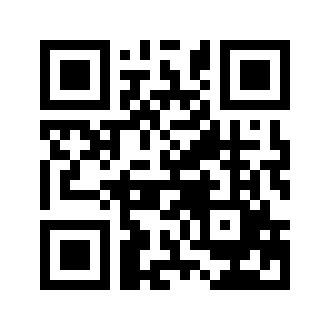 ایمیل:book@aqeedeh.combook@aqeedeh.combook@aqeedeh.combook@aqeedeh.comسایت‌های مجموعۀ موحدینسایت‌های مجموعۀ موحدینسایت‌های مجموعۀ موحدینسایت‌های مجموعۀ موحدینسایت‌های مجموعۀ موحدینwww.mowahedin.comwww.videofarsi.comwww.zekr.tvwww.mowahed.comwww.mowahedin.comwww.videofarsi.comwww.zekr.tvwww.mowahed.comwww.aqeedeh.comwww.islamtxt.comwww.shabnam.ccwww.sadaislam.comwww.aqeedeh.comwww.islamtxt.comwww.shabnam.ccwww.sadaislam.com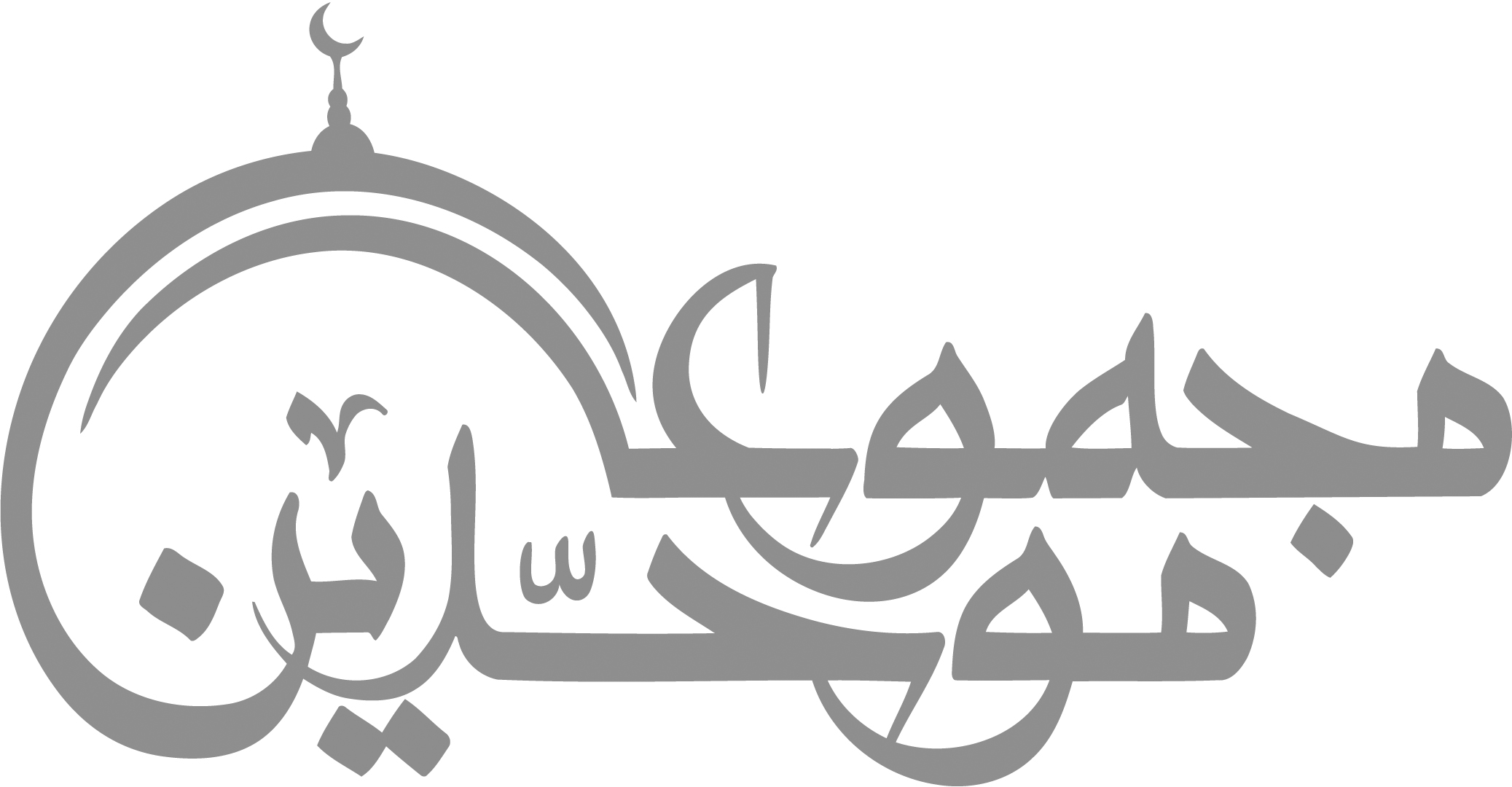 contact@mowahedin.comcontact@mowahedin.comcontact@mowahedin.comcontact@mowahedin.comcontact@mowahedin.comماه:.............................................ماه:.............................................ماه:.............................................هفته:...........................................هفته:...........................................هفته:...........................................روز هفتهوتاریخحفظ جدیدحفظ جدیدتکرار محفوظاتتکرار محفوظاتامضای ولی قرآن‌آموزروز هفتهوتاریخسوره...از آیه.. تا آیه..ارزشیابیسوره...از آیه.. تا آیه..ارزشیابیامضای ولی قرآن‌آموزشنبه   عالی   خیلی خوب   خوب  حفظ نکرده   عالی   خیلی خوب   خوب   حفظ نکردهيكشنبه   عالی   خیلی خوب   خوب  حفظ نکرده   عالی   خیلی خوب   خوب   حفظ نکردهدوشنبه   عالی   خیلی خوب   خوب  حفظ نکرده   عالی   خیلی خوب   خوب   حفظ نکردهسه شنبه   عالی   خیلی خوب   خوب  حفظ نکرده   عالی   خیلی خوب   خوب   حفظ نکردهچهارشنبه   عالی   خیلی خوب   خوب  حفظ نکرده   عالی   خیلی خوب   خوب   حفظ نکردهپنجشنبه   عالی   خیلی خوب   خوب  حفظ نکرده   عالی   خیلی خوب   خوب   حفظ نکردهجمعتعداد صفحات:...................تعداد صفحات:...................تعداد صفحات:...................تعداد صفحات:...................ماه:.............................................ماه:.............................................ماه:.............................................هفته:...........................................هفته:...........................................هفته:...........................................روز هفتهوتاریخحفظ جدیدحفظ جدیدتکرار محفوظاتتکرار محفوظاتامضای ولی قرآن‌آموزروز هفتهوتاریخسوره...از آیه.. تا آیه..ارزشیابیسوره...از آیه.. تا آیه..ارزشیابیامضای ولی قرآن‌آموزشنبه   عالی   خیلی خوب   خوب  حفظ نکرده   عالی   خیلی خوب   خوب   حفظ نکردهيكشنبه   عالی   خیلی خوب   خوب  حفظ نکرده   عالی   خیلی خوب   خوب   حفظ نکردهدوشنبه   عالی   خیلی خوب   خوب  حفظ نکرده   عالی   خیلی خوب   خوب   حفظ نکردهسه شنبه   عالی   خیلی خوب   خوب  حفظ نکرده   عالی   خیلی خوب   خوب   حفظ نکردهچهارشنبه   عالی   خیلی خوب   خوب  حفظ نکرده   عالی   خیلی خوب   خوب   حفظ نکردهپنجشنبه   عالی   خیلی خوب   خوب  حفظ نکرده   عالی   خیلی خوب   خوب   حفظ نکردهجمعتعداد صفحات:...................تعداد صفحات:...................تعداد صفحات:...................تعداد صفحات:...................ماه:.............................................ماه:.............................................ماه:.............................................هفته:...........................................هفته:...........................................هفته:...........................................روز هفتهوتاریخحفظ جدیدحفظ جدیدتکرار محفوظاتتکرار محفوظاتامضای ولی قرآن‌آموزروز هفتهوتاریخسوره...از آیه.. تا آیه..ارزشیابیسوره...از آیه.. تا آیه..ارزشیابیامضای ولی قرآن‌آموزشنبه   عالی   خیلی خوب   خوب  حفظ نکرده   عالی   خیلی خوب   خوب   حفظ نکردهيكشنبه   عالی   خیلی خوب   خوب  حفظ نکرده   عالی   خیلی خوب   خوب   حفظ نکردهدوشنبه   عالی   خیلی خوب   خوب  حفظ نکرده   عالی   خیلی خوب   خوب   حفظ نکردهسه شنبه   عالی   خیلی خوب   خوب  حفظ نکرده   عالی   خیلی خوب   خوب   حفظ نکردهچهارشنبه   عالی   خیلی خوب   خوب  حفظ نکرده   عالی   خیلی خوب   خوب   حفظ نکردهپنجشنبه   عالی   خیلی خوب   خوب  حفظ نکرده   عالی   خیلی خوب   خوب   حفظ نکردهجمعتعداد صفحات:...................تعداد صفحات:...................تعداد صفحات:...................تعداد صفحات:...................ماه:.............................................ماه:.............................................ماه:.............................................هفته:...........................................هفته:...........................................هفته:...........................................روز هفتهوتاریخحفظ جدیدحفظ جدیدتکرار محفوظاتتکرار محفوظاتامضای ولی قرآن‌آموزروز هفتهوتاریخسوره...از آیه.. تا آیه..ارزشیابیسوره...از آیه.. تا آیه..ارزشیابیامضای ولی قرآن‌آموزشنبه   عالی   خیلی خوب   خوب  حفظ نکرده   عالی   خیلی خوب   خوب   حفظ نکردهيكشنبه   عالی   خیلی خوب   خوب  حفظ نکرده   عالی   خیلی خوب   خوب   حفظ نکردهدوشنبه   عالی   خیلی خوب   خوب  حفظ نکرده   عالی   خیلی خوب   خوب   حفظ نکردهسه شنبه   عالی   خیلی خوب   خوب  حفظ نکرده   عالی   خیلی خوب   خوب   حفظ نکردهچهارشنبه   عالی   خیلی خوب   خوب  حفظ نکرده   عالی   خیلی خوب   خوب   حفظ نکردهپنجشنبه   عالی   خیلی خوب   خوب  حفظ نکرده   عالی   خیلی خوب   خوب   حفظ نکردهجمعتعداد صفحات:...................تعداد صفحات:...................تعداد صفحات:...................تعداد صفحات:...................ماه:.............................................ماه:.............................................ماه:.............................................هفته:...........................................هفته:...........................................هفته:...........................................روز هفتهوتاریخحفظ جدیدحفظ جدیدتکرار محفوظاتتکرار محفوظاتامضای ولی قرآن‌آموزروز هفتهوتاریخسوره...از آیه.. تا آیه..ارزشیابیسوره...از آیه.. تا آیه..ارزشیابیامضای ولی قرآن‌آموزشنبه   عالی   خیلی خوب   خوب  حفظ نکرده   عالی   خیلی خوب   خوب   حفظ نکردهيكشنبه   عالی   خیلی خوب   خوب  حفظ نکرده   عالی   خیلی خوب   خوب   حفظ نکردهدوشنبه   عالی   خیلی خوب   خوب  حفظ نکرده   عالی   خیلی خوب   خوب   حفظ نکردهسه شنبه   عالی   خیلی خوب   خوب  حفظ نکرده   عالی   خیلی خوب   خوب   حفظ نکردهچهارشنبه   عالی   خیلی خوب   خوب  حفظ نکرده   عالی   خیلی خوب   خوب   حفظ نکردهپنجشنبه   عالی   خیلی خوب   خوب  حفظ نکرده   عالی   خیلی خوب   خوب   حفظ نکردهجمعتعداد صفحات:...................تعداد صفحات:...................تعداد صفحات:...................تعداد صفحات:...................ماه:.............................................ماه:.............................................ماه:.............................................هفته:...........................................هفته:...........................................هفته:...........................................روز هفتهوتاریخحفظ جدیدحفظ جدیدتکرار محفوظاتتکرار محفوظاتامضای ولی قرآن‌آموزروز هفتهوتاریخسوره...از آیه.. تا آیه..ارزشیابیسوره...از آیه.. تا آیه..ارزشیابیامضای ولی قرآن‌آموزشنبه   عالی   خیلی خوب   خوب  حفظ نکرده   عالی   خیلی خوب   خوب   حفظ نکردهيكشنبه   عالی   خیلی خوب   خوب  حفظ نکرده   عالی   خیلی خوب   خوب   حفظ نکردهدوشنبه   عالی   خیلی خوب   خوب  حفظ نکرده   عالی   خیلی خوب   خوب   حفظ نکردهسه شنبه   عالی   خیلی خوب   خوب  حفظ نکرده   عالی   خیلی خوب   خوب   حفظ نکردهچهارشنبه   عالی   خیلی خوب   خوب  حفظ نکرده   عالی   خیلی خوب   خوب   حفظ نکردهپنجشنبه   عالی   خیلی خوب   خوب  حفظ نکرده   عالی   خیلی خوب   خوب   حفظ نکردهجمعتعداد صفحات:...................تعداد صفحات:...................تعداد صفحات:...................تعداد صفحات:...................ماه:.............................................ماه:.............................................ماه:.............................................هفته:...........................................هفته:...........................................هفته:...........................................روز هفتهوتاریخحفظ جدیدحفظ جدیدتکرار محفوظاتتکرار محفوظاتامضای ولی قرآن‌آموزروز هفتهوتاریخسوره...از آیه.. تا آیه..ارزشیابیسوره...از آیه.. تا آیه..ارزشیابیامضای ولی قرآن‌آموزشنبه   عالی   خیلی خوب   خوب  حفظ نکرده   عالی   خیلی خوب   خوب   حفظ نکردهيكشنبه   عالی   خیلی خوب   خوب  حفظ نکرده   عالی   خیلی خوب   خوب   حفظ نکردهدوشنبه   عالی   خیلی خوب   خوب  حفظ نکرده   عالی   خیلی خوب   خوب   حفظ نکردهسه شنبه   عالی   خیلی خوب   خوب  حفظ نکرده   عالی   خیلی خوب   خوب   حفظ نکردهچهارشنبه   عالی   خیلی خوب   خوب  حفظ نکرده   عالی   خیلی خوب   خوب   حفظ نکردهپنجشنبه   عالی   خیلی خوب   خوب  حفظ نکرده   عالی   خیلی خوب   خوب   حفظ نکردهجمعتعداد صفحات:...................تعداد صفحات:...................تعداد صفحات:...................تعداد صفحات:...................ماه:.............................................ماه:.............................................ماه:.............................................هفته:...........................................هفته:...........................................هفته:...........................................روز هفتهوتاریخحفظ جدیدحفظ جدیدتکرار محفوظاتتکرار محفوظاتامضای ولی قرآن‌آموزروز هفتهوتاریخسوره...از آیه.. تا آیه..ارزشیابیسوره...از آیه.. تا آیه..ارزشیابیامضای ولی قرآن‌آموزشنبه   عالی   خیلی خوب   خوب  حفظ نکرده   عالی   خیلی خوب   خوب   حفظ نکردهيكشنبه   عالی   خیلی خوب   خوب  حفظ نکرده   عالی   خیلی خوب   خوب   حفظ نکردهدوشنبه   عالی   خیلی خوب   خوب  حفظ نکرده   عالی   خیلی خوب   خوب   حفظ نکردهسه شنبه   عالی   خیلی خوب   خوب  حفظ نکرده   عالی   خیلی خوب   خوب   حفظ نکردهچهارشنبه   عالی   خیلی خوب   خوب  حفظ نکرده   عالی   خیلی خوب   خوب   حفظ نکردهپنجشنبه   عالی   خیلی خوب   خوب  حفظ نکرده   عالی   خیلی خوب   خوب   حفظ نکردهجمعتعداد صفحات:...................تعداد صفحات:...................تعداد صفحات:...................تعداد صفحات:...................ماه:.............................................ماه:.............................................ماه:.............................................هفته:...........................................هفته:...........................................هفته:...........................................روز هفتهوتاریخحفظ جدیدحفظ جدیدتکرار محفوظاتتکرار محفوظاتامضای ولی قرآن‌آموزروز هفتهوتاریخسوره...از آیه.. تا آیه..ارزشیابیسوره...از آیه.. تا آیه..ارزشیابیامضای ولی قرآن‌آموزشنبه   عالی   خیلی خوب   خوب  حفظ نکرده   عالی   خیلی خوب   خوب   حفظ نکردهيكشنبه   عالی   خیلی خوب   خوب  حفظ نکرده   عالی   خیلی خوب   خوب   حفظ نکردهدوشنبه   عالی   خیلی خوب   خوب  حفظ نکرده   عالی   خیلی خوب   خوب   حفظ نکردهسه شنبه   عالی   خیلی خوب   خوب  حفظ نکرده   عالی   خیلی خوب   خوب   حفظ نکردهچهارشنبه   عالی   خیلی خوب   خوب  حفظ نکرده   عالی   خیلی خوب   خوب   حفظ نکردهپنجشنبه   عالی   خیلی خوب   خوب  حفظ نکرده   عالی   خیلی خوب   خوب   حفظ نکردهجمعتعداد صفحات:...................تعداد صفحات:...................تعداد صفحات:...................تعداد صفحات:...................ماه:.............................................ماه:.............................................ماه:.............................................هفته:...........................................هفته:...........................................هفته:...........................................روز هفتهوتاریخحفظ جدیدحفظ جدیدتکرار محفوظاتتکرار محفوظاتامضای ولی قرآن‌آموزروز هفتهوتاریخسوره...از آیه.. تا آیه..ارزشیابیسوره...از آیه.. تا آیه..ارزشیابیامضای ولی قرآن‌آموزشنبه   عالی   خیلی خوب   خوب  حفظ نکرده   عالی   خیلی خوب   خوب   حفظ نکردهيكشنبه   عالی   خیلی خوب   خوب  حفظ نکرده   عالی   خیلی خوب   خوب   حفظ نکردهدوشنبه   عالی   خیلی خوب   خوب  حفظ نکرده   عالی   خیلی خوب   خوب   حفظ نکردهسه شنبه   عالی   خیلی خوب   خوب  حفظ نکرده   عالی   خیلی خوب   خوب   حفظ نکردهچهارشنبه   عالی   خیلی خوب   خوب  حفظ نکرده   عالی   خیلی خوب   خوب   حفظ نکردهپنجشنبه   عالی   خیلی خوب   خوب  حفظ نکرده   عالی   خیلی خوب   خوب   حفظ نکردهجمعتعداد صفحات:...................تعداد صفحات:...................تعداد صفحات:...................تعداد صفحات:...................ماه:.............................................ماه:.............................................ماه:.............................................هفته:...........................................هفته:...........................................هفته:...........................................روز هفتهوتاریخحفظ جدیدحفظ جدیدتکرار محفوظاتتکرار محفوظاتامضای ولی قرآن‌آموزروز هفتهوتاریخسوره...از آیه.. تا آیه..ارزشیابیسوره...از آیه.. تا آیه..ارزشیابیامضای ولی قرآن‌آموزشنبه   عالی   خیلی خوب   خوب  حفظ نکرده   عالی   خیلی خوب   خوب   حفظ نکردهيكشنبه   عالی   خیلی خوب   خوب  حفظ نکرده   عالی   خیلی خوب   خوب   حفظ نکردهدوشنبه   عالی   خیلی خوب   خوب  حفظ نکرده   عالی   خیلی خوب   خوب   حفظ نکردهسه شنبه   عالی   خیلی خوب   خوب  حفظ نکرده   عالی   خیلی خوب   خوب   حفظ نکردهچهارشنبه   عالی   خیلی خوب   خوب  حفظ نکرده   عالی   خیلی خوب   خوب   حفظ نکردهپنجشنبه   عالی   خیلی خوب   خوب  حفظ نکرده   عالی   خیلی خوب   خوب   حفظ نکردهجمعتعداد صفحات:...................تعداد صفحات:...................تعداد صفحات:...................تعداد صفحات:...................ماه:.............................................ماه:.............................................ماه:.............................................هفته:...........................................هفته:...........................................هفته:...........................................روز هفتهوتاریخحفظ جدیدحفظ جدیدتکرار محفوظاتتکرار محفوظاتامضای ولی قرآن‌آموزروز هفتهوتاریخسوره...از آیه.. تا آیه..ارزشیابیسوره...از آیه.. تا آیه..ارزشیابیامضای ولی قرآن‌آموزشنبه   عالی   خیلی خوب   خوب  حفظ نکرده   عالی   خیلی خوب   خوب   حفظ نکردهيكشنبه   عالی   خیلی خوب   خوب  حفظ نکرده   عالی   خیلی خوب   خوب   حفظ نکردهدوشنبه   عالی   خیلی خوب   خوب  حفظ نکرده   عالی   خیلی خوب   خوب   حفظ نکردهسه شنبه   عالی   خیلی خوب   خوب  حفظ نکرده   عالی   خیلی خوب   خوب   حفظ نکردهچهارشنبه   عالی   خیلی خوب   خوب  حفظ نکرده   عالی   خیلی خوب   خوب   حفظ نکردهپنجشنبه   عالی   خیلی خوب   خوب  حفظ نکرده   عالی   خیلی خوب   خوب   حفظ نکردهجمعتعداد صفحات:...................تعداد صفحات:...................تعداد صفحات:...................تعداد صفحات:...................ماه:.............................................ماه:.............................................ماه:.............................................هفته:...........................................هفته:...........................................هفته:...........................................روز هفتهوتاریخحفظ جدیدحفظ جدیدتکرار محفوظاتتکرار محفوظاتامضای ولی قرآن‌آموزروز هفتهوتاریخسوره...از آیه.. تا آیه..ارزشیابیسوره...از آیه.. تا آیه..ارزشیابیامضای ولی قرآن‌آموزشنبه   عالی   خیلی خوب   خوب  حفظ نکرده   عالی   خیلی خوب   خوب   حفظ نکردهيكشنبه   عالی   خیلی خوب   خوب  حفظ نکرده   عالی   خیلی خوب   خوب   حفظ نکردهدوشنبه   عالی   خیلی خوب   خوب  حفظ نکرده   عالی   خیلی خوب   خوب   حفظ نکردهسه شنبه   عالی   خیلی خوب   خوب  حفظ نکرده   عالی   خیلی خوب   خوب   حفظ نکردهچهارشنبه   عالی   خیلی خوب   خوب  حفظ نکرده   عالی   خیلی خوب   خوب   حفظ نکردهپنجشنبه   عالی   خیلی خوب   خوب  حفظ نکرده   عالی   خیلی خوب   خوب   حفظ نکردهجمعتعداد صفحات:...................تعداد صفحات:...................تعداد صفحات:...................تعداد صفحات:...................ماه:.............................................ماه:.............................................ماه:.............................................هفته:...........................................هفته:...........................................هفته:...........................................روز هفتهوتاریخحفظ جدیدحفظ جدیدتکرار محفوظاتتکرار محفوظاتامضای ولی قرآن‌آموزروز هفتهوتاریخسوره...از آیه.. تا آیه..ارزشیابیسوره...از آیه.. تا آیه..ارزشیابیامضای ولی قرآن‌آموزشنبه   عالی   خیلی خوب   خوب  حفظ نکرده   عالی   خیلی خوب   خوب   حفظ نکردهيكشنبه   عالی   خیلی خوب   خوب  حفظ نکرده   عالی   خیلی خوب   خوب   حفظ نکردهدوشنبه   عالی   خیلی خوب   خوب  حفظ نکرده   عالی   خیلی خوب   خوب   حفظ نکردهسه شنبه   عالی   خیلی خوب   خوب  حفظ نکرده   عالی   خیلی خوب   خوب   حفظ نکردهچهارشنبه   عالی   خیلی خوب   خوب  حفظ نکرده   عالی   خیلی خوب   خوب   حفظ نکردهپنجشنبه   عالی   خیلی خوب   خوب  حفظ نکرده   عالی   خیلی خوب   خوب   حفظ نکردهجمعتعداد صفحات:...................تعداد صفحات:...................تعداد صفحات:...................تعداد صفحات:...................ماه:.............................................ماه:.............................................ماه:.............................................هفته:...........................................هفته:...........................................هفته:...........................................روز هفتهوتاریخحفظ جدیدحفظ جدیدتکرار محفوظاتتکرار محفوظاتامضای ولی قرآن‌آموزروز هفتهوتاریخسوره...از آیه.. تا آیه..ارزشیابیسوره...از آیه.. تا آیه..ارزشیابیامضای ولی قرآن‌آموزشنبه   عالی   خیلی خوب   خوب  حفظ نکرده   عالی   خیلی خوب   خوب   حفظ نکردهيكشنبه   عالی   خیلی خوب   خوب  حفظ نکرده   عالی   خیلی خوب   خوب   حفظ نکردهدوشنبه   عالی   خیلی خوب   خوب  حفظ نکرده   عالی   خیلی خوب   خوب   حفظ نکردهسه شنبه   عالی   خیلی خوب   خوب  حفظ نکرده   عالی   خیلی خوب   خوب   حفظ نکردهچهارشنبه   عالی   خیلی خوب   خوب  حفظ نکرده   عالی   خیلی خوب   خوب   حفظ نکردهپنجشنبه   عالی   خیلی خوب   خوب  حفظ نکرده   عالی   خیلی خوب   خوب   حفظ نکردهجمعتعداد صفحات:...................تعداد صفحات:...................تعداد صفحات:...................تعداد صفحات:...................ماه:.............................................ماه:.............................................ماه:.............................................هفته:...........................................هفته:...........................................هفته:...........................................روز هفتهوتاریخحفظ جدیدحفظ جدیدتکرار محفوظاتتکرار محفوظاتامضای ولی قرآن‌آموزروز هفتهوتاریخسوره...از آیه.. تا آیه..ارزشیابیسوره...از آیه.. تا آیه..ارزشیابیامضای ولی قرآن‌آموزشنبه   عالی   خیلی خوب   خوب  حفظ نکرده   عالی   خیلی خوب   خوب   حفظ نکردهيكشنبه   عالی   خیلی خوب   خوب  حفظ نکرده   عالی   خیلی خوب   خوب   حفظ نکردهدوشنبه   عالی   خیلی خوب   خوب  حفظ نکرده   عالی   خیلی خوب   خوب   حفظ نکردهسه شنبه   عالی   خیلی خوب   خوب  حفظ نکرده   عالی   خیلی خوب   خوب   حفظ نکردهچهارشنبه   عالی   خیلی خوب   خوب  حفظ نکرده   عالی   خیلی خوب   خوب   حفظ نکردهپنجشنبه   عالی   خیلی خوب   خوب  حفظ نکرده   عالی   خیلی خوب   خوب   حفظ نکردهجمعتعداد صفحات:...................تعداد صفحات:...................تعداد صفحات:...................تعداد صفحات:...................ماه:.............................................ماه:.............................................ماه:.............................................هفته:...........................................هفته:...........................................هفته:...........................................روز هفتهوتاریخحفظ جدیدحفظ جدیدتکرار محفوظاتتکرار محفوظاتامضای ولی قرآن‌آموزروز هفتهوتاریخسوره...از آیه.. تا آیه..ارزشیابیسوره...از آیه.. تا آیه..ارزشیابیامضای ولی قرآن‌آموزشنبه   عالی   خیلی خوب   خوب  حفظ نکرده   عالی   خیلی خوب   خوب   حفظ نکردهيكشنبه   عالی   خیلی خوب   خوب  حفظ نکرده   عالی   خیلی خوب   خوب   حفظ نکردهدوشنبه   عالی   خیلی خوب   خوب  حفظ نکرده   عالی   خیلی خوب   خوب   حفظ نکردهسه شنبه   عالی   خیلی خوب   خوب  حفظ نکرده   عالی   خیلی خوب   خوب   حفظ نکردهچهارشنبه   عالی   خیلی خوب   خوب  حفظ نکرده   عالی   خیلی خوب   خوب   حفظ نکردهپنجشنبه   عالی   خیلی خوب   خوب  حفظ نکرده   عالی   خیلی خوب   خوب   حفظ نکردهجمعتعداد صفحات:...................تعداد صفحات:...................تعداد صفحات:...................تعداد صفحات:...................ماه:.............................................ماه:.............................................ماه:.............................................هفته:...........................................هفته:...........................................هفته:...........................................روز هفتهوتاریخحفظ جدیدحفظ جدیدتکرار محفوظاتتکرار محفوظاتامضای ولی قرآن‌آموزروز هفتهوتاریخسوره...از آیه.. تا آیه..ارزشیابیسوره...از آیه.. تا آیه..ارزشیابیامضای ولی قرآن‌آموزشنبه   عالی   خیلی خوب   خوب  حفظ نکرده   عالی   خیلی خوب   خوب   حفظ نکردهيكشنبه   عالی   خیلی خوب   خوب  حفظ نکرده   عالی   خیلی خوب   خوب   حفظ نکردهدوشنبه   عالی   خیلی خوب   خوب  حفظ نکرده   عالی   خیلی خوب   خوب   حفظ نکردهسه شنبه   عالی   خیلی خوب   خوب  حفظ نکرده   عالی   خیلی خوب   خوب   حفظ نکردهچهارشنبه   عالی   خیلی خوب   خوب  حفظ نکرده   عالی   خیلی خوب   خوب   حفظ نکردهپنجشنبه   عالی   خیلی خوب   خوب  حفظ نکرده   عالی   خیلی خوب   خوب   حفظ نکردهجمعتعداد صفحات:...................تعداد صفحات:...................تعداد صفحات:...................تعداد صفحات:...................ماه:.............................................ماه:.............................................ماه:.............................................هفته:...........................................هفته:...........................................هفته:...........................................روز هفتهوتاریخحفظ جدیدحفظ جدیدتکرار محفوظاتتکرار محفوظاتامضای ولی قرآن‌آموزروز هفتهوتاریخسوره...از آیه.. تا آیه..ارزشیابیسوره...از آیه.. تا آیه..ارزشیابیامضای ولی قرآن‌آموزشنبه   عالی   خیلی خوب   خوب  حفظ نکرده   عالی   خیلی خوب   خوب   حفظ نکردهيكشنبه   عالی   خیلی خوب   خوب  حفظ نکرده   عالی   خیلی خوب   خوب   حفظ نکردهدوشنبه   عالی   خیلی خوب   خوب  حفظ نکرده   عالی   خیلی خوب   خوب   حفظ نکردهسه شنبه   عالی   خیلی خوب   خوب  حفظ نکرده   عالی   خیلی خوب   خوب   حفظ نکردهچهارشنبه   عالی   خیلی خوب   خوب  حفظ نکرده   عالی   خیلی خوب   خوب   حفظ نکردهپنجشنبه   عالی   خیلی خوب   خوب  حفظ نکرده   عالی   خیلی خوب   خوب   حفظ نکردهجمعتعداد صفحات:...................تعداد صفحات:...................تعداد صفحات:...................تعداد صفحات:...................ماه:.............................................ماه:.............................................ماه:.............................................هفته:...........................................هفته:...........................................هفته:...........................................روز هفتهوتاریخحفظ جدیدحفظ جدیدتکرار محفوظاتتکرار محفوظاتامضای ولی قرآن‌آموزروز هفتهوتاریخسوره...از آیه.. تا آیه..ارزشیابیسوره...از آیه.. تا آیه..ارزشیابیامضای ولی قرآن‌آموزشنبه   عالی   خیلی خوب   خوب  حفظ نکرده   عالی   خیلی خوب   خوب   حفظ نکردهيكشنبه   عالی   خیلی خوب   خوب  حفظ نکرده   عالی   خیلی خوب   خوب   حفظ نکردهدوشنبه   عالی   خیلی خوب   خوب  حفظ نکرده   عالی   خیلی خوب   خوب   حفظ نکردهسه شنبه   عالی   خیلی خوب   خوب  حفظ نکرده   عالی   خیلی خوب   خوب   حفظ نکردهچهارشنبه   عالی   خیلی خوب   خوب  حفظ نکرده   عالی   خیلی خوب   خوب   حفظ نکردهپنجشنبه   عالی   خیلی خوب   خوب  حفظ نکرده   عالی   خیلی خوب   خوب   حفظ نکردهجمعتعداد صفحات:...................تعداد صفحات:...................تعداد صفحات:...................تعداد صفحات:...................ماه:.............................................ماه:.............................................ماه:.............................................هفته:...........................................هفته:...........................................هفته:...........................................روز هفتهوتاریخحفظ جدیدحفظ جدیدتکرار محفوظاتتکرار محفوظاتامضای ولی قرآن‌آموزروز هفتهوتاریخسوره...از آیه.. تا آیه..ارزشیابیسوره...از آیه.. تا آیه..ارزشیابیامضای ولی قرآن‌آموزشنبه   عالی   خیلی خوب   خوب  حفظ نکرده   عالی   خیلی خوب   خوب   حفظ نکردهيكشنبه   عالی   خیلی خوب   خوب  حفظ نکرده   عالی   خیلی خوب   خوب   حفظ نکردهدوشنبه   عالی   خیلی خوب   خوب  حفظ نکرده   عالی   خیلی خوب   خوب   حفظ نکردهسه شنبه   عالی   خیلی خوب   خوب  حفظ نکرده   عالی   خیلی خوب   خوب   حفظ نکردهچهارشنبه   عالی   خیلی خوب   خوب  حفظ نکرده   عالی   خیلی خوب   خوب   حفظ نکردهپنجشنبه   عالی   خیلی خوب   خوب  حفظ نکرده   عالی   خیلی خوب   خوب   حفظ نکردهجمعتعداد صفحات:...................تعداد صفحات:...................تعداد صفحات:...................تعداد صفحات:...................ماه:.............................................ماه:.............................................ماه:.............................................هفته:...........................................هفته:...........................................هفته:...........................................روز هفتهوتاریخحفظ جدیدحفظ جدیدتکرار محفوظاتتکرار محفوظاتامضای ولی قرآن‌آموزروز هفتهوتاریخسوره...از آیه.. تا آیه..ارزشیابیسوره...از آیه.. تا آیه..ارزشیابیامضای ولی قرآن‌آموزشنبه   عالی   خیلی خوب   خوب  حفظ نکرده   عالی   خیلی خوب   خوب   حفظ نکردهيكشنبه   عالی   خیلی خوب   خوب  حفظ نکرده   عالی   خیلی خوب   خوب   حفظ نکردهدوشنبه   عالی   خیلی خوب   خوب  حفظ نکرده   عالی   خیلی خوب   خوب   حفظ نکردهسه شنبه   عالی   خیلی خوب   خوب  حفظ نکرده   عالی   خیلی خوب   خوب   حفظ نکردهچهارشنبه   عالی   خیلی خوب   خوب  حفظ نکرده   عالی   خیلی خوب   خوب   حفظ نکردهپنجشنبه   عالی   خیلی خوب   خوب  حفظ نکرده   عالی   خیلی خوب   خوب   حفظ نکردهجمعتعداد صفحات:...................تعداد صفحات:...................تعداد صفحات:...................تعداد صفحات:...................ماه:.............................................ماه:.............................................ماه:.............................................هفته:...........................................هفته:...........................................هفته:...........................................روز هفتهوتاریخحفظ جدیدحفظ جدیدتکرار محفوظاتتکرار محفوظاتامضای ولی قرآن‌آموزروز هفتهوتاریخسوره...از آیه.. تا آیه..ارزشیابیسوره...از آیه.. تا آیه..ارزشیابیامضای ولی قرآن‌آموزشنبه   عالی   خیلی خوب   خوب  حفظ نکرده   عالی   خیلی خوب   خوب   حفظ نکردهيكشنبه   عالی   خیلی خوب   خوب  حفظ نکرده   عالی   خیلی خوب   خوب   حفظ نکردهدوشنبه   عالی   خیلی خوب   خوب  حفظ نکرده   عالی   خیلی خوب   خوب   حفظ نکردهسه شنبه   عالی   خیلی خوب   خوب  حفظ نکرده   عالی   خیلی خوب   خوب   حفظ نکردهچهارشنبه   عالی   خیلی خوب   خوب  حفظ نکرده   عالی   خیلی خوب   خوب   حفظ نکردهپنجشنبه   عالی   خیلی خوب   خوب  حفظ نکرده   عالی   خیلی خوب   خوب   حفظ نکردهجمعتعداد صفحات:...................تعداد صفحات:...................تعداد صفحات:...................تعداد صفحات:...................ماه:.............................................ماه:.............................................ماه:.............................................هفته:...........................................هفته:...........................................هفته:...........................................روز هفتهوتاریخحفظ جدیدحفظ جدیدتکرار محفوظاتتکرار محفوظاتامضای ولی قرآن‌آموزروز هفتهوتاریخسوره...از آیه.. تا آیه..ارزشیابیسوره...از آیه.. تا آیه..ارزشیابیامضای ولی قرآن‌آموزشنبه   عالی   خیلی خوب   خوب  حفظ نکرده   عالی   خیلی خوب   خوب   حفظ نکردهيكشنبه   عالی   خیلی خوب   خوب  حفظ نکرده   عالی   خیلی خوب   خوب   حفظ نکردهدوشنبه   عالی   خیلی خوب   خوب  حفظ نکرده   عالی   خیلی خوب   خوب   حفظ نکردهسه شنبه   عالی   خیلی خوب   خوب  حفظ نکرده   عالی   خیلی خوب   خوب   حفظ نکردهچهارشنبه   عالی   خیلی خوب   خوب  حفظ نکرده   عالی   خیلی خوب   خوب   حفظ نکردهپنجشنبه   عالی   خیلی خوب   خوب  حفظ نکرده   عالی   خیلی خوب   خوب   حفظ نکردهجمعتعداد صفحات:...................تعداد صفحات:...................تعداد صفحات:...................تعداد صفحات:...................روز هفته و تاریخسوره یا جزءنمرهارزشیابیامضایمربی قرآنامضایولی قرآن‌آموزروز هفته و تاریخسوره یا جزءنمرهارزشیابیامضایمربی قرآنامضایولی قرآن‌آموزروز هفته و تاریخسوره یا جزءنمرهارزشیابیامضایمربی قرآنامضایولی قرآن‌آموزروز هفته و تاریخسوره یا جزءنمرهارزشیابیامضایمربی قرآنامضایولی قرآن‌آموزشماره سورهنام سورهتعداد آیاتعلامت مربی قرآنامضایمربی قرآن1الفاتحة72البقرة2863آل عمران2004النساء1765المائدة1206الأنعام1657الأعراف2068الأنفال759التوبة12910یونس10911هود12312یوسف11113الرعد4314إبراهیم5215الحجر9916النحل12817الإسراء11118الکهف11019مریم9820طه13521الأنبیاء11222الحج7823المؤمنون11824النور6425الفرقان7726الشعراء22727النمل9328القصص8829العنکبوت6930الروم6031لقمان3432السجدة3033الأحزاب7334سبأ5435فاطر4536یس8337الصافات18238ص8839الزمر7540غافر8541فصلت5442الشوری5343الزخرف8944الدخان5945الجاثیة3746الأحقاف3547محمد3848الفتح2949الحجرات1850ق4551الذاریات6052الطور4953النجم6254القمر5555الرحمن7856الواقعة9657الحدید2958المجادلة2259الحشر2460الممتحنة1361الصف1462الجمعه1163المنافقون1164التغابن1865الطلاق1266التحریم1267الملک3068القلم5269الحاقة5270المعارج4471نوح2872الجن2873المزمل2074المدثر5675القیامة4076الإنسان3177المرسلات5078النبأ4079النازعات4680عبس4281التکویر2982الانفطار1983المطففین3684الانشقاق2585البروج2286الطارق1787الأعلی1988الغاشیة2689الفجر3090البلد2091الشمس1592اللیل2193الضحی1194الشرح895التین896العلق1997القدر598البینة899الزلزلة8100العادیات11101القارعة11102التکاثر8103العصر3104الهمزة9105الفیل5106قریش4107الماعون7108الکوثر3109الکافرون6110النصر3111المسد5112الإخلاص4113الفلق5114الناس6شمارهجزءآغاز جزءهای قرآنسورهو آیهشمارهجزءآغاز جزءهای قرآنسورهو آیه1الْحَمْدُ لِلَّهِ رَبِّ الْعَالَمِينَالفاتحة: 116* قَالَ أَلَمْ أَقُلْ لَكَالکهف: 752* سَيَقُولُ السُّفَهَاءُالبقرة: 14217اقْتَرَبَ لِلنَّاسِ حِسَابُهُمْالأنبیاء: 13* تِلْكَ الرُّسُلُ فَضَّلْنَاالبقرة: 25318قَدْ أَفْلَحَ الْمُؤْمِنُونَالمؤمنون: 14* كُلُّ الطَّعَامِ كَانَ حِلاَّآل‌عمران:9319* وَقَالَ الَّذِينَ لَا يَرْجُونَالفرقان: 215* وَالْمُحْصَنَاتُ مِنَ النِّسَاءِالنساء: 2420* فَمَا كَانَ جَوَابَ قَوْمِهِالنمل: 566* لَا يُحِبُّ اللَّهُ الْجَهْرَ بِالسُّوءِالنساء: 14821* وَلَا تُجَادِلُوا أَهْلَ الْكِتَابِالعنکبوت:467لَتَجِدَنَّ أَشَدَّ النَّاسِ عَدَاوَةًالمائدة: 8222* وَمَنْ يَقْنُتْ مِنْكُنَّ لِلَّهِالأحزاب: 318* وَلَوْ أَنَّنَا نَزَّلْنَا إِلَيْهِمُالأنعام: 11123* وَمَا أَنْزَلْنَا عَلَى قَوْمِهِیس: 289*قَالَ الْمَلَأُ الَّذِينَ اسْتَكْبَرُواالأعراف: 8824* فَمَنْ أَظْلَمُ مِمَّنْ كَذَّبَالزمر: 3210* وَاعْلَمُوا أَنَّمَا غَنِمْتُمْالأنفال: 4125*إِلَيْهِ يُرَدُّ عِلْمُ السَّاعَةِفصلت: 4711إِنَّمَا السَّبِيلُ عَلَى الَّذِينَالتوبة: 9326*حم (1) تَنْزِيلُ الْكِتَابِالأحقاف: 112*وَمَا مِنْ دَابَّةٍ فِي الْأَرْضِهود: 627* قَالَ فَمَا خَطْبُكُمْالذاریات: 3113* وَمَا أُبَرِّئُ نَفْسِيیوسف: 5328* قَدْ سَمِعَ اللَّهُالمجادلة: 114*الر تِلْكَ آَيَاتُ الْكِتَابِالحجر: 129*تَبَارَكَ الَّذِي بِيَدِهِ الْمُلْكُالملک: 115سُبْحَانَ الَّذِي أَسْرَى بِعَبْدِهِالاسراء: 130*عَمَّ يَتَسَاءَلُونَالنبأ: 1آنچه در دست دارید، یک روزشمار است که می‌تواند پاسخگوی نیاز نهادها و کانون‌های تحفیظ قرآنکریم در سراسر جهان بوده باشد، و تا آنجا که امکان داشته است، ساده و بی‌پیرایه نگارش یافته است، تا کارکردن با آن برای مربیان قرآن و اولیاء قرآن‌آموزان و خود قرآن‌آموزان آسان باشد، زیرا مسئلۀ مهم پیگیری تمرین و حفظ قرآنکریم درخورِ آن است که در چارچوب یک نظام تشکیلاتی سه نفره سازمان یابد.نگارنده، دریافته است که یکی از بهترین وسائل کمک آموزشی در راستای کارآیی تمرین و حفظ قرآنکریم، و فعالیت مثمرثمر قرآن‌آموزان، همین شیوهی روزشمار، و پیگیری ثبت روزانهی پیشرفت حفظ قرآن در آن است، تا در پرتوِ آن، همه روزه، کار تمرین و حفظ قرآن‌آموزان به طور هماهنگ زیرنظر مربیان قرآن و اولیاء قرآن‌آموزان، دنبال شود.